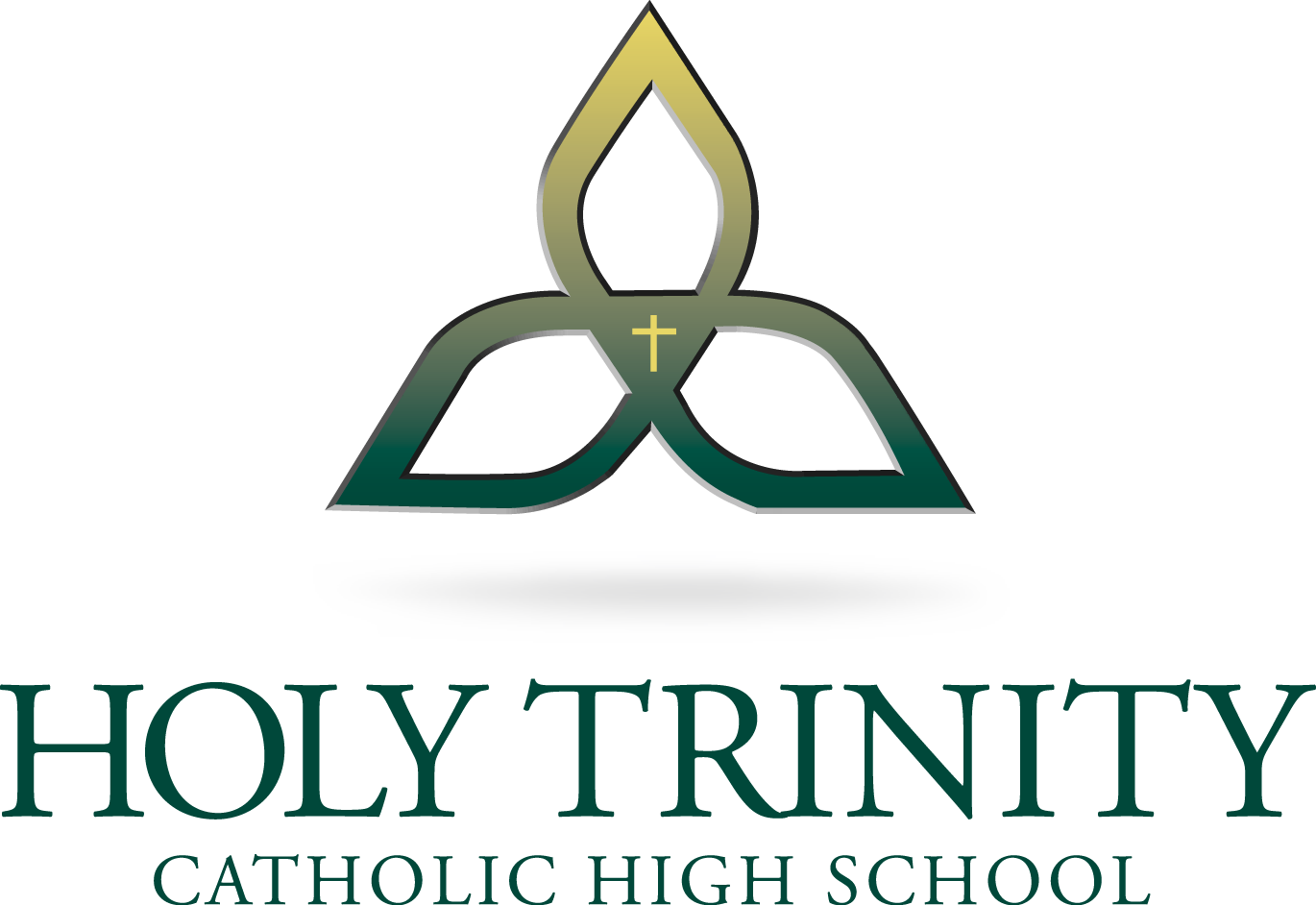 Health/Religion 8Course Description This course examines the relationship between the person and message of Christ. Central to this course are the themes of believing, celebrating, living a moral life, living in communion, living in solidarity, and praying. Beginning with your own life experiences, seen in light of the Gospel narratives, you will acquire a deeper and more systematic knowledge of Christ, his message, and his Church. In addition, you will explore a variety of topics related to the themes of personal health, interpersonal relationships, and sexuality. Units of StudyAssessment and Evaluation GuidelinesA wide range of assessment opportunities allows you to demonstrate your learning in different ways. Your marks will be calculated using the following categories:EVALUATION CRITERIA											Formative work is mandatory.  All formative work must be completed in order for students to be successful on summative assessments.  Failure to complete formative work will result in any combination of the following:mandatory after school or lunch extra-help tutorialineligibility to participate in summative assessment rewriteson-campus reassignmentloss of spare until work is complete (grade 12 only)Summative work is mandatory. If a student fails to complete a summative assignment, he or she will be required to come up with a reasonable plan for completing the assigned work. Parent contact will be made should the student fall short of the agreed upon plan.  If the assigned work continues to be outstanding on day three, the student will be placed in on-campus reassignment until the work is completed. Failure to complete summative work will result in any combination of the following:mandatory after school or lunch extra-help tutorialon-campus reassignmentparent/teacher/student/administrator meetingstudent performance contractcourse removalREQUIRED RESOURCES											Stand By Me Textbook (Provided)Sexuality Booklet (Provided)Unit No.ReligionThemesUnit 1We Believe in the Holy Spirit1-4Unit 2 We Believe in the Holy Church5-7Unit 3 We Believe in One Holy Catholic and Apostolic Church8-9Unit 4 We Believe in the Communion of Saints10-11Unit 5 We Believe in the Forgiveness of Sins12-15Unit No.HealthThemesUnit 1 Wellness Choices1-3Unit 2Relationship Choices3-5Writing Assessments (30%)Performance Assessments (30%)Unit Tests (20%)Final Assessment (20%)